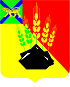 АДМИНИСТРАЦИЯ МИХАЙЛОВСКОГО МУНИЦИПАЛЬНОГО РАЙОНА               ПОСТАНОВЛЕНИЕ 
_______________                            с. Михайловка                                  № _______________О внесении изменений в постановление администрации Михайловского муниципального района от 12.02.2019 № 124-па «Об утверждении муниципальной программы «Доступная среда для инвалидов на территорииМихайловского муниципального района на 2019-2021 годы»В соответствии с Федеральным законом Российской Федерации № 131-ФЗ от 06.10.2003 «Об общих принципах организации местного самоуправления в Российской Федерации», Федеральным законом Российской Федерации от 24.11.1995 № 181-ФЗ «О социальной защите инвалидов в Российской Федерации», Постановлением Правительства Российской Федерации от 29.03.2019 № 363 «Об утверждении государственной программы Российской Федерации «Доступная среда», Постановлением Администрация Приморского края от 07.12.2012 № 393-па «Об утверждении государственной программы Приморского края «Социальная поддержка населения Приморского края на 2013 - 2021 годы», руководствуясь постановлением администрации Михайловского муниципального района от 25.08.2010 № 1060-па «Об утверждении Порядка принятия решений о разработке муниципальных программ, их формирования и реализации на территории Михайловского муниципального района и Порядка проведения оценки эффективности реализации муниципальных программ», на основании Устава Михайловского муниципального района, администрация Михайловского муниципального районаПОСТАНОВЛЯЕТ:1. Внести изменение в постановление администрации Михайловского муниципального района от 12.02.2019 № 124-па "Об утверждении муниципальной программы «Доступная среда для инвалидов на территории Михайловского муниципального района на 2019-2021 годы» следующего содержания:1.1. Раздел «Основания для разработки Программы» Паспорта программы изложить в новой редакции:1.2. Раздел «Основной заказчик - координатор» Паспорта программы изложить в новой редакции:1.3. Раздел «Цели Программы» Паспорта программы изложить в новой редакции:1.4. Раздел «Ожидаемые результаты реализации Программы» Паспорта программы изложить в новой редакции:1.5. Раздел II Программы «Цели и задачи Программы» изложить в новой редакции:«II. Цели и задачи Программы.Основными целями Программы являются:- обеспечение условий социальной реабилитации и интеграции инвалидов в общество;- Повышение уровня и качества жизни инвалидов и маломобильных групп, проживающих на территории Михайловского муниципального района; Для достижения основных целей Программы требуется решение следующих задач:- изучение, анализ и обеспечение доступности среды в приоритетных сферах жизнедеятельности для инвалидов и других маломобильных групп населения Михайловского муниципального района;-формирование организационного и контрольного механизма, обеспечивающего создание условий для преобразования среды жизнедеятельности в доступную для инвалидов;- развитие услуг в сфере социально-культурной реабилитации. Проведение спортивных, культурно досуговых и иных мероприятий для более легкой интеграции инвалидов в общество»1.6. Раздел IV «Перечень основных мероприятий Программы» изложить в новой редакции:«IV. Перечень основных мероприятий ПрограммыПрограмма содержит комплекс мероприятий, направленных на улучшение социального положения инвалидов, повышения уровня их адаптации в современных условиях, создание благоприятных условий для активного участия в жизни общества (приложение № 1 к Программе)Реализация мероприятий Программы планируется по трем направлениям:- Организационно-методическая и информационная деятельность;- Развитие предоставления услуг в сферах социокультурной, спортивной и трудовой реабилитации инвалидов и социального обслуживания. - Повышение уровня и качества жизни инвалидов и других маломобильных групп, проживающих на территории Михайловского района».1.7. Раздел V «Механизм реализации Программы» изложить в новой редакции:«V. Механизм реализации ПрограммыЗаказчиком Программы и распорядителем средств является администрация Михайловского муниципального района. Исполнителями программных мероприятий являются: - Управление культуры и внутренней политики администрации Михайловского муниципального района; управление по вопросам образования администрации Михайловского муниципального района; ММБУК ММР «МКИО», редакция районной общественно-политической газеты «Вперёд». 1.8. Изложить в новой редакции План реализации районной муниципальной программы "Доступная среда для инвалидов Михайловского муниципального района на 2019 -2021 годы" (прилагается).2. Муниципальному казенному учреждению «Управление по организационно-техническому обеспечению деятельности администрации Михайловского муниципального района» (Хачатрян Г.В.) разместить настоящее постановление на официальном сайте администрации Михайловского муниципального района Приморского края.3. Настоящее постановление вступает в силу с момента его размещения на сайте.4. Контроль за исполнением настоящего постановления возложить на заместителя главы Михайловского муниципального района Саломай Е.А.Глава Михайловского муниципального района –Глава администрации района                                                       В.В. АрхиповПриложение № 1к муниципальной программе«Доступная среда для инвалидов Михайловского муниципального районана 2019-2021 годы»План реализациирайонной муниципальной программы«Доступная среда для инвалидов Михайловского муниципального районана 2019-2021годы»Основания для разработки Программы- Федеральный Закон Российской Федерации от 24.11.1995 г. № 181-ФЗ «О социальной защите инвалидов в Российской Федерации»;- Федеральный Закон Российской Федерации № 131-ФЗ от 06.10.2003 г. «Об общих принципах организации местного самоуправления в Российской Федерации»;- Постановление Правительства Российской Федерации от 29.03.2019 № 363 «Об утверждении государственной программы Российской Федерации «Доступная среда»;- Постановление Администрации Приморского края от 07.12.2012 № 393-па «Об утверждении государственной программы Приморского края «Социальная поддержка населения Приморского края на 2013 - 2021 годы».Основной заказчик - координаторАдминистрация Михайловского муниципального района Цели Программы- Обеспечение условий социальной реабилитации и интеграции инвалидов в общество;- Повышение уровня и качества жизни (общественных организаций инвалидов и инвалидов) граждан, проживающих на территории Михайловского района, нуждающихся в социальной поддержке и социальном обслуживании, на основе повышения эффективности системы социальной поддержки; Ожидаемые результаты реализации Программы- Повышение уровня социальной адаптации и интеграции инвалидов в общество и упрочнение социальных связей;- Повышение качества жизни инвалидов Михайловского муниципального района;Ожидаемые результаты реализации Программы- Повышение уровня социальной адаптации и интеграции инвалидов в общество и упрочнение социальных связей;-Повышение уровня и качества жизни инвалидов, маломобильных групп проживающих на территории Михайловского района. № п/п Наименование мероприятия Цели и ожидаемый результат Объем финансирования всего (тыс. руб.)Объем финансирования всего (тыс. руб.)Объем финансирования всего (тыс. руб.)Сроки проведения ответственный исполнитель№ п/п Наименование мероприятия Цели и ожидаемый результат 201920202021Сроки проведения ответственный исполнитель№ п/п Наименование мероприятия Цели и ожидаемый результат 100,00100,00100,00Сроки проведения ответственный исполнительПосещение на дому инвалидов 1 группы ко Дню защитника Отечества и Международному женскому Дню 8 мартаПриоритетная поддержка тех, кто находится в  тяжелом физическом  положении. февраль, мартУправление культуры и внутренней политики, ММБУК ММР «МКИО.Организация экскурсий по историческим местам и памятникам природы  Приморского края. «Природа и мы»Укрепление здоровья, избавление от ряда комплексов, привитие чувств любви к природе и бережного отношения к ней. Изучение истории края.25,025,025,0в течение годаУправление культуры и внутренней политики, управление по вопросам образованияКомплекс мероприятий, посвященных Дню защиты детей Социальная адаптация и реабилитация инвалидов посредством досуговых мероприятий.июнь Управление культуры и внутренней политики. Организация и проведение культурно-досугового отдыха (посещение парков, театров, океанариума, музеев, кинотеатров, выставок, цирков).Социальная адаптация и реабилитация инвалидов. Повышение культурного потенциала.25,025,025,0в течение годаУправление культуры и внутренней политики, ММБУК ММР «МКИО. День района. Участие в выставках.Социальная адаптация и реабилитация инвалидов посредством досуговых мероприятий.сентябрь Управление культуры и внутренней политики, ММБУК ММР «МКИО», МОБУ ДОД «ДШИ» с. Михайловка, управление по вопросам образованияМероприятия, посвященные Международному Дню инвалида Приобщение к спорту детей-инвалидов, воспитание солидарности, укрепление здоровья. Пропаганда деятельности организации. ноябрь Управление культуры и внутренней политики, ММБУК ММР «МКИО», МОБУ ДОД «ДШИ» с. Михайловка, управление по вопросам образования. Общество инвалидов Михайловского муниципального района (Н.Д. Ухаботина)Декада инвалидов. Вручение подарков.Приобщение к миру искусства, привлечение к творческой деятельности. 50,00050,00050,000декабрь Управление культуры и внутренней политики, ММБУК ММР «МКИО», МОБУ ДОД «ДШИ» с. Михайловка, управление по вопросам образованияМероприятия, посвященные Международному Дню инвалида: Посещение на дому инвалидов 1 группы Приоритетная поддержка тех, кто находится в более тяжелом физическом и материальном положении. ноябрь, декабрь Управление культуры и внутренней политики,  Общество инвалидов Михайловского муниципального района (Н.Д. Ухаботина). КГБУЗ "Михайловская ЦРБ".Мероприятия, посвященные Международному Дню инвалида: Соревнования среди взрослых по дартс, шашкам, настольному теннису, шахматы.Социальная адаптация и реабилитация инвалидов посредством досуговых мероприятий. декабрь Управление культуры и внутренней политики, ММБУК ММР «МКИО», МОБУ ДОД «ДШИ» с. Михайловка, управление по вопросам образования. Общество инвалидов Михайловского муниципального района (Н.Д. Ухаботина)Новогодние праздничные мероприятия. Детская ёлка.Социальная адаптация и реабилитация инвалидов по средствам досуговых мероприятий.декабрь Управление культуры и внутренней политики, ММБУК ММР «МКИО», МОБУ ДОД «ДШИ» с. Михайловка, управление по вопросам образования. Общество инвалидов Михайловского муниципального района (Н.Д. Ухаботина)Организация встречи с представителями служб Михайловского муниципального района Защита прав и интересов инвалидов, уважение личного достоинства и мнения каждого инвалида. в течение года Управление культуры и внутренней политики, ММБУК ММР «МКИО», КГБУЗ "Михайловская ЦРБ".